St. James’ Church, Cardington SO506951   A Wildlife Survey by Strettons Area Community Wildlife Group (SACWG)Report by Caroline Uff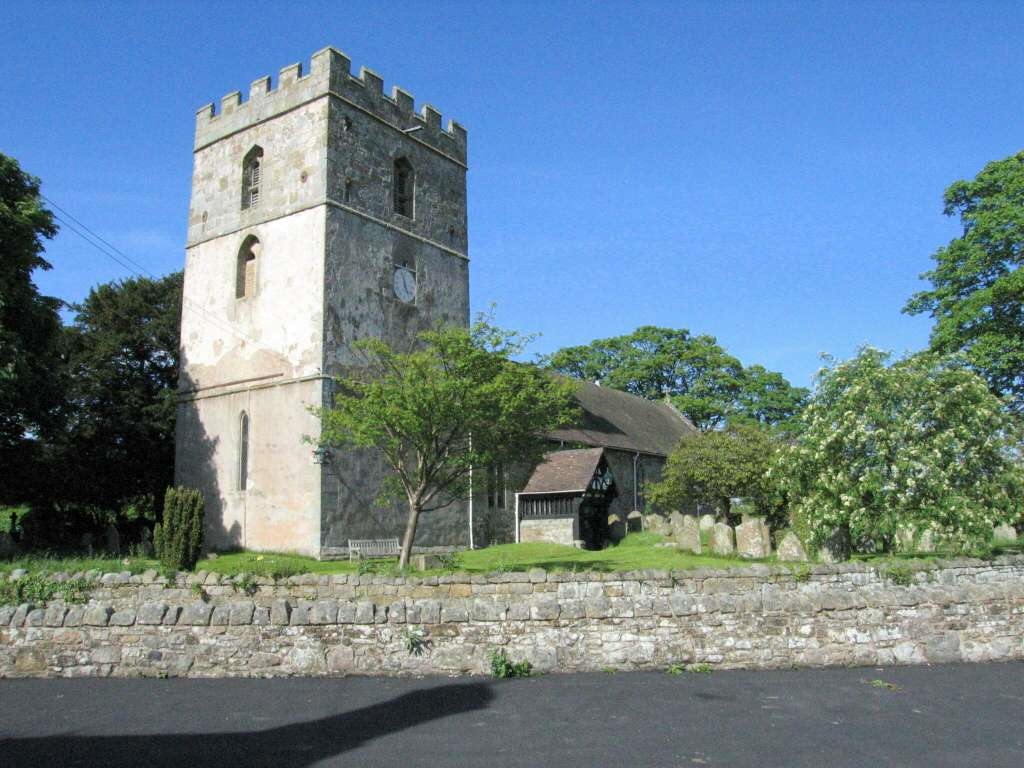 IntroductionSt. James’ Church is situated in the centre of the rural village of Cardington, bounded by roads and private houses. Survey detailsOn 11th July,2014, members of SACWG were joined by Members of Caring for God’s Acre (CfGA) as well as several visiting specialists, Hilary Wallace (botany),  Keith Fowler, (hemiptera) and Jim Cresswell (general invertebrates)  to assess the site. Ground Flora:  Species were recorded from a general walkover. Diversity was assessed in one or two quadrats (2x2m). Information collected was used to trial a ‘churchyard companion’ being developed by CfGA http://www.caringforgodsacre.org.uk/ which aimed to classify the type of grassland present.Trees: As SACWG were unaware of existing surveys, the trees of the churchyard were both listed and mappedMammals: Tracks and signs of mammals were recorded. Bats were not assessed.Birds: Any birds seen or heard within churchyard were recorded.  Those seen in flight were only recorded if it seemed likely they were using the site.  Signs of nesting were noted.Invertebrates:  Any species encountered within the churchyard were identified as far as possible. Sweep nets and beating trays were used.Results and comments143 species were recorded – the full list is given at the end.  The churchyard had open areas, but there were also shaded/wooded areas. Some areas of grassland were left uncut to allow flowering. A sketch map was made of the churchyard and main tree species mapped.A sunny section of grassland along the path edge was left uncut and provided a beautiful display of oxeye daisy interspersed with the naturalised orange hawkweed.  This section was one of the more botanically diverse sections of the churchyard and will be an important nectar source for a wide range of invertebrates including the rare solitary bee, Stelis punctulatissima.  Leaving patches of long grass to flower is important for wildlife, but botanical diversity can also be maintained in shorter areas providing clippings are removed. Information on managing grassland can be downloaded for free from the ‘managing churchyards &burial grounds action pack’ on the Caring for God’s Acre website http://www.caringforgodsacre.org.uk/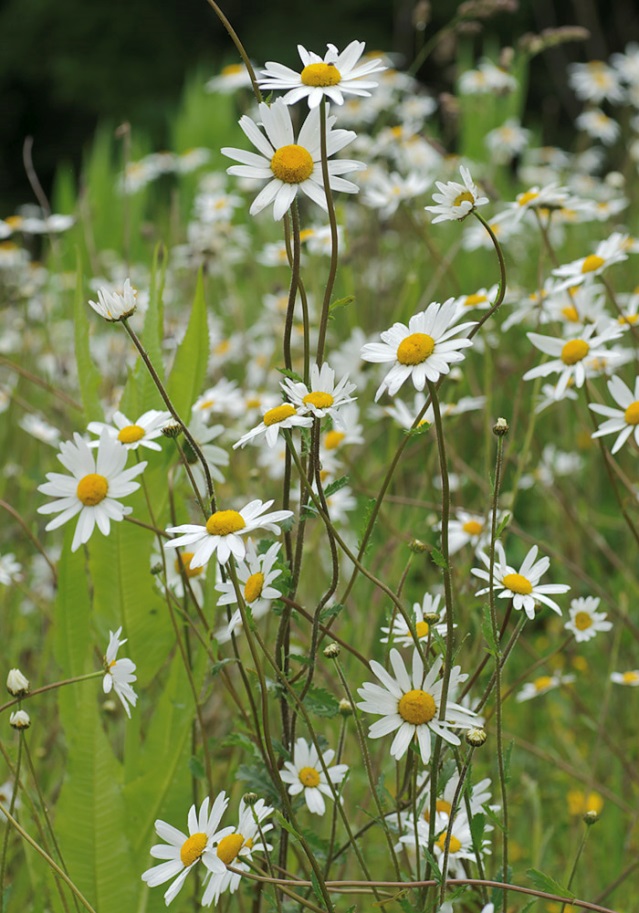 The trees and shrubs provide shelter, food and nest sites for a variety of birds, but it is possible that the building itself may also provide nest sites for swifts.  Swifts are a species of conservation concern as their numbers have declined rapidly in recent years. Loss of nest sites due to modern building techniques is thought to be a contributing factor, and churches such as this are often valuable nesting sites. It is important to look after these sites and ask for advice if needed. The Shropshire swift group can be contacted at  http://www.shropshireswifts.org.uk/  Plants recorded 2014 (English names used where possible)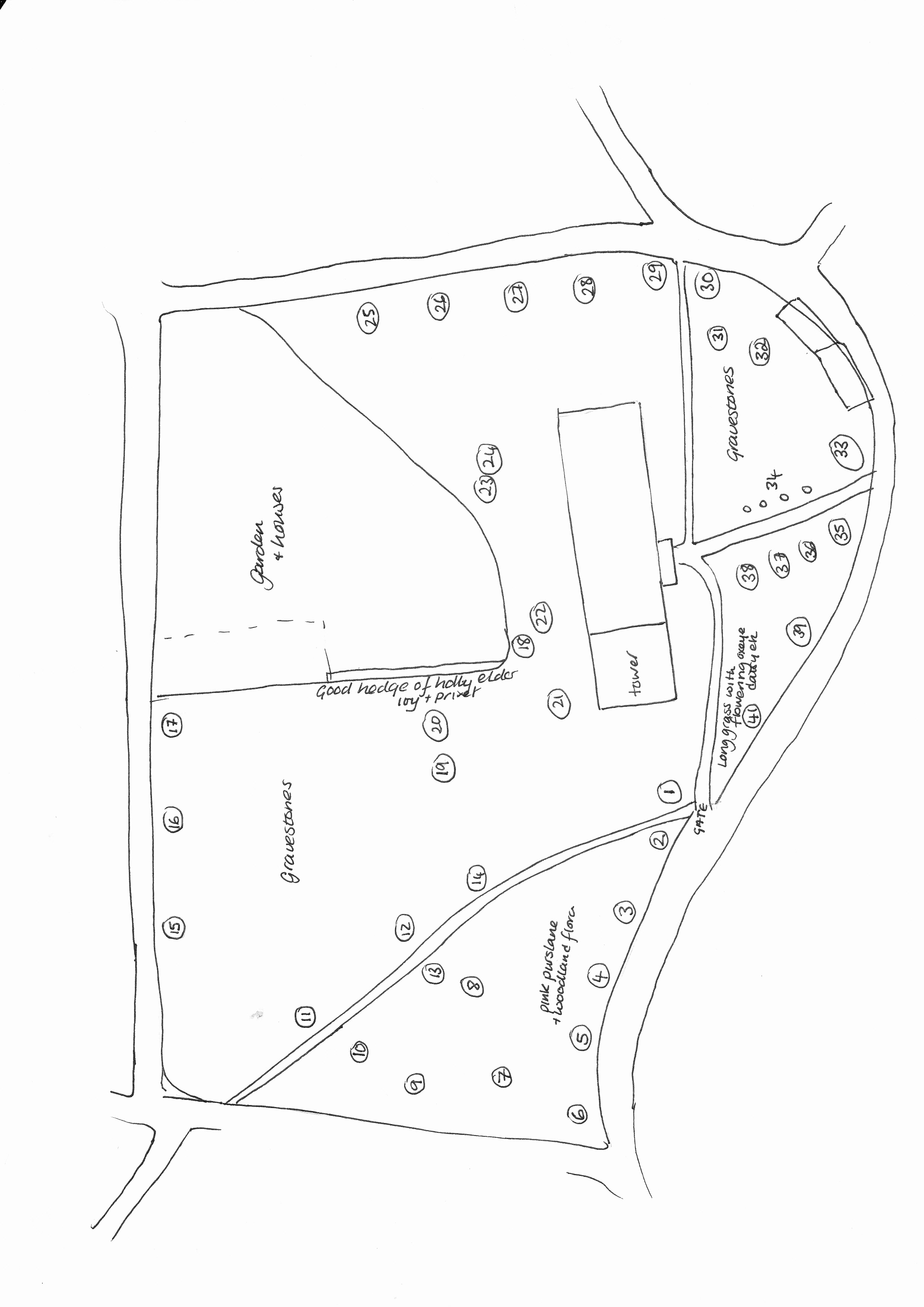 Animals recorded 2014 (English names used where possible)# Species recordedCommentsGround Flora52In the open areas, several species indicative of old meadows were present including yellow oat grass and oxeye daisy. The churchyard also had some nice woodland flora with bluebells. There was a patch of pink purslane, which although non-native is not particularly invasive, and also a patch of Japanese knotweed which is invasive and should be controlled.Trees22There was a mixture of native and exotic trees on the site, including a magnificent ancient yew with a girth of 4m20.  Birds6Swifts were recorded overhead, and although nesting not confirmed, churches are often used as swift nest sites. Invertebrates60A very good list of species were using the site which was great to see, including the nationally notable solitary bee, Stelis punctulatissima and its host, the carder bee Anthidium manicatum.Mammals3A dead field vole was found and mole hills present. Bats were said to be present by the warden, but were not surveyed.Grassland TypeThe grassland was categorised as semi improved neutral grassland of moderate diversity, using the churchyard companion (CfGA)refNameEst height (m)Circumfer-ence (m)1Horse Chestnut404.502Beech452.303Yew302.054Lime402.305Lilac65 boles6Copper Beech40+3.007Yew (common)302 boles8Yew (common)352 boles9Yew (common)405 boles10Yew (Irish)257 boles11Yew (Irish)2012 boles12Yew (Irish)1512 boles13Yew (Irish)1512 boles14Monkey Puzzle402.1015Lawson’s cypress?302.4016Norway Spruce452.2017Unknown218Silver Birch1519Lawson’s cypress?1.9020Holly184 boles21Yew (common)354.20 magnificant22Yew (common)20?23Lilac4Many boles24Laburnum (+ivy)10Many boles25Maple402.4026Maple402.6027Maple402.3028Maple 402 boles29Holly (variegated)230Holly (variegated)431Lilac33 boles32Rose and viburnum33Sycamore404.7034Cherry (Ornamental) 1.535Cherry536Holly1.5Many boles37Cherry40.9538Cherry40.9539Rowan80.640Unknown ?Sorbus1Many boles41Yew (yellow)1.5GroupPlant nameFlowersBluebellFlowersBrambleFlowersCat's-earFlowersCleaversFlowersClover, whiteFlowersCow parsleyFlowersDaisyFlowersDandelionsFlowersDog-violet, commonFlowersField/wood forget-me-notFlowersFox and cubsFlowersGarlic mustardFlowersHerb-RobertFlowersHogweedFlowersHoneysuckleFlowersIvyFlowersJapanese KnotweedFlowersNipplewortFlowersOxeye daisyFlowersPlantain, broad-leavedFlowersPlantain, ribwortFlowersPurslane, pinkFlowersRagwortFlowersSelfhealFlowersSorrel, commonFlowersSow Thistle, pricklyFlowersSow Thistle, smoothFlowersSpeedwell, germander FlowersSpeedwell, woodFlowersStinging nettleFlowersStrawberry, barrenFlowersStrawberry, wildFlowersTrefoil, lesser FlowersVetch, bushFlowersWillowherb, rosebayFlowersWood avensFlowersWoundwort, hedgeFlowersYarrowGroupPlant nameGrassesBent grassGrassesBrome, barrenGrassesCock's foot grassGrassesCouch grassGrassesCrested Dog's TailGrassesFescue redGrassesHairgrass, tuftedGrassesMeadow grass, smoothGrassesOat-grass, falseGrassesOat-grass, yellowGrassesRye grass, perennialGrassesSweet Vernal GrassGrassesYorkshire-fogMossesRhytidiadelphus squarrosusTrees and ShrubsBeechTrees and ShrubsCherryTrees and ShrubsCopper BeechTrees and ShrubsCypress spTrees and ShrubsElderTrees and ShrubsHollyTrees and ShrubsHorse ChestnutTrees and ShrubsLaburnumTrees and ShrubsLilacTrees and ShrubsLimeTrees and ShrubsMaple fieldTrees and ShrubsMonkey puzzleTrees and ShrubsOrnamental cherryTrees and ShrubsPrivetTrees and ShrubsRose – fieldTrees and ShrubsRowanTrees and ShrubsSilver BirchTrees and ShrubsSpruce, NorwayTrees and ShrubsSycamoreTrees and ShrubsViburnumTrees and ShrubsYew (Irish and English)GroupAnimal NameBirdBlue titBirdCarrion crowBirdGreenfinchBirdRobinBirdSwiftBirdWood pigeonColeoptera (Beetles)BeetleColeoptera (Beetles)BeetleColeoptera (Beetles)ladybird, 14-spot Coleoptera (Beetles)ladybird, 2-spot Coleoptera (Beetles)soldier beetleDiptera (Flies)HoverflyDiptera (Flies)HoverflyDiptera (Flies)HoverflyDiptera (Flies)HoverflyDiptera (Flies)HoverflyDiptera (Flies)HoverflyDiptera (Flies)HoverflyDiptera (Flies)soldier flyEarwigCommon earwigHemiptera (bugs)Alebra wahlbergiHemiptera (bugs)Anthocoris confususHemiptera (bugs)Anthocoris nemorumHemiptera (bugs)Aphrodes makaroviHemiptera (bugs)Aphrophora alniHemiptera (bugs)Bryocoris pteridisHemiptera (bugs)Campyloneura virgulaHemiptera (bugs)Common froghopperHemiptera (bugs)Eupteryx aurataHemiptera (bugs)Eupteryx stachydearumHemiptera (bugs)Euscelis incisusHemiptera (bugs)Fagocyba cruentaHemiptera (bugs)Liocoris tripustulatusHemiptera (bugs)Lygocoris pabulinusHemiptera (bugs)Monalocoris filicisHemiptera (bugs)Oncopsis subangulataHemiptera (bugs)Oncopsis tristisHemiptera (bugs)Orthops campestrisHemiptera (bugs)Shieldbug, green Hemiptera (bugs)Trioza urticaeHymenoptera (Ants, bees and wasps)ant, Formica fuscaHymenoptera (Ants, bees and wasps)ant, Myrmica rubraHymenoptera (Ants, bees and wasps)bumblebee, common carderHymenoptera (Ants, bees and wasps)bumblebee, Red-tailed Hymenoptera (Ants, bees and wasps)Honey BeeHymenoptera (Ants, bees and wasps)Anthidium manicatum (stelis host)Hymenoptera (Ants, bees and wasps)leaf cutter bee, Megochile willughbiellaHymenoptera (Ants, bees and wasps)mining bee, Andrena minutulaHymenoptera (Ants, bees and wasps)mining bee, Hylaeus communisHymenoptera (Ants, bees and wasps)mining bee, Lasioglossum cupromicansHymenoptera (Ants, bees and wasps)solitary bee, Stelis punctulatissima (Nb)Hymenoptera (Ants, bees and wasps)solitary wasp, Ancistrocerus parietinusHymenoptera (Ants, bees and wasps)solitary wasp, Crossocerus podagricusHymenoptera (Ants, bees and wasps)solitary wasp, Sapyga quinquepunctataLepidoptera (Butterflies and moths)butterfly, speckled woodLepidoptera (Butterflies and moths)butterfly, commaLepidoptera (Butterflies and moths)butterfly, large whiteLepidoptera (Butterflies and moths)butterfly, meadow brownLepidoptera (Butterflies and moths)butterfly, ringletLepidoptera (Butterflies and moths)butterfly, small tortoiseshellLepidoptera (Butterflies and moths)butterfly, small whiteLepidoptera (Butterflies and moths)micromoth, Celypha strianaLepidoptera (Butterflies and moths)micromoth, Pseudargyrotoza conwaganaLepidoptera (Butterflies and moths)moth, humming-bird hawkmothLepidoptera (Butterflies and moths)moth, silver-YPsocoptera (Barkfly)barkfly, Graphopsocus cruciatusMammalBat (reported by warden)Mammalfield vole (dead)MammalMole (hill)